Использование различных свойств функций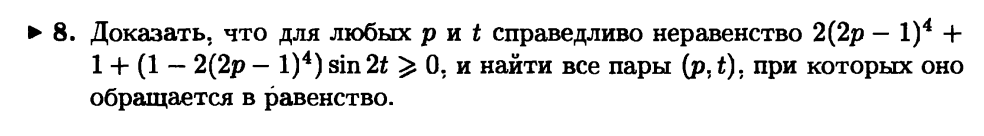 